Контрольная работаMatch English and Russian Equivalents.2.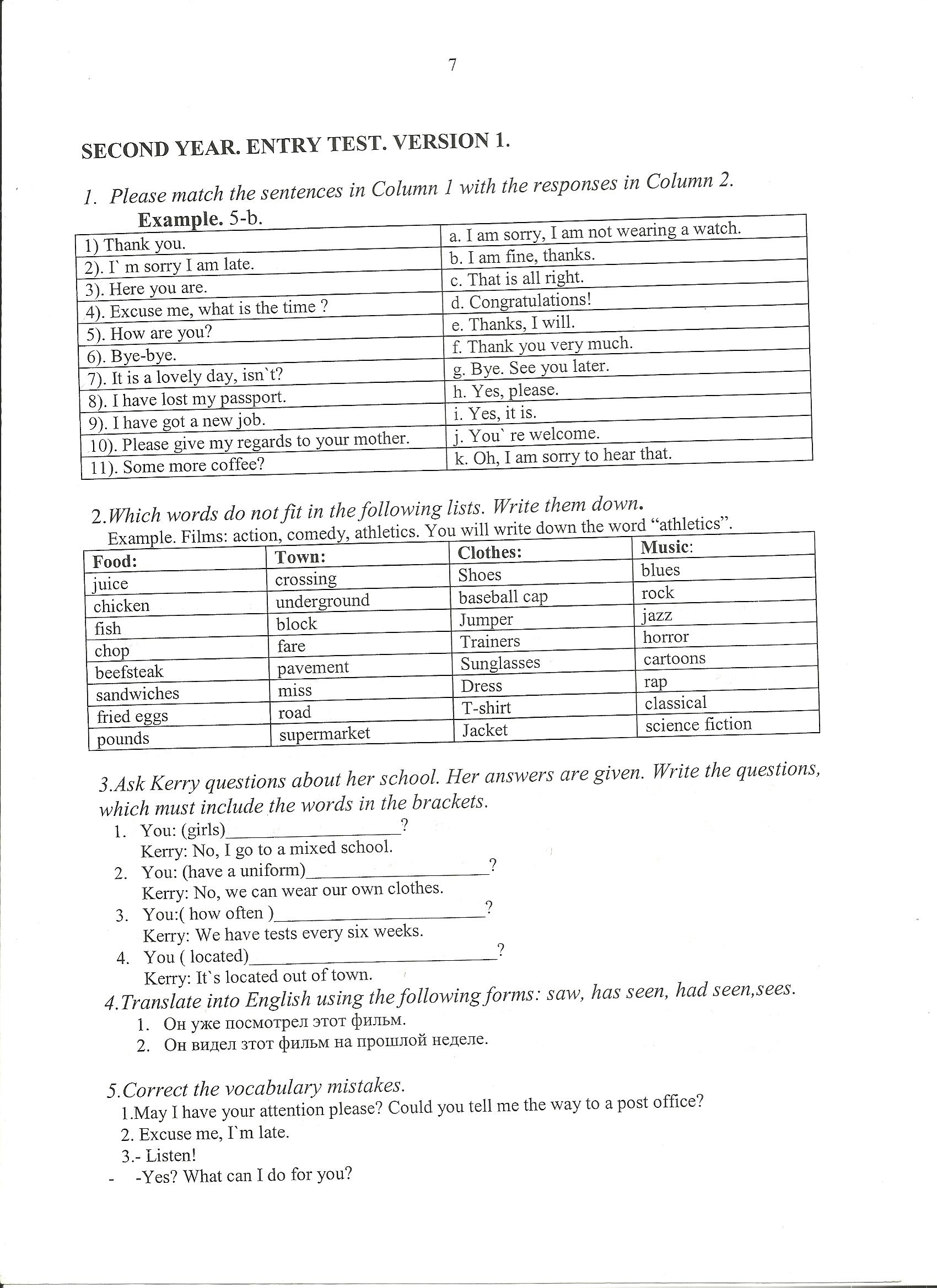 Файл с выполненным заданием должен иметь имя:дата занятия, группа (класс), наименование предмета, Фамилия обучающегосяПример:  08.04.2020_135 группа_английский язык_Иванов СтепанПреподавательПреподавательСолдаткина Светлана ЭдуардовнаОбратная связь с преподавателем:Электронная почтаyaert.2020@mail.ruОбратная связь с преподавателем:WhatsApp+7 9201295940Дата предоставления  работыДата предоставления  работы29.04.2020ДатаДата28.04.2020Учебная дисциплинаУчебная дисциплинаАнглийский языкУрок  №Урок  №79, 80Тема урокаТема урока79. Контрольная работа.80. Контрольная работа.ЗаданиеЗаданиеВыполните контрольную работуИсточник (ссылка)Источник (ссылка)См.прикреплённые документы1) Thanks a lot for your attention.2) I’d like to say good bye.  3) See you tomorrow.                                  4) How are you getting on?                        5) Have a nice day!      6) Thanks a lot for your present.                8) May I introduce myself.                          7) Please don’t mention it.                          9) Please let me know how you are.          10) I’m so grateful to you.                           11) Excuse me.                                               12) That’s OK.                                                 13) I’m sorry to interrupt you.                     14) Bye-bye!                                                    15) Good morning.                                         16) It was nice of you.                                    17) My pleasure.                                             18) I’m sorry, I didn’t quite        catch what you said.    19) I’m very sorry I’m late.    20) There is no reason to apologize.                                     a) Я очень сожалею, что опоздал.b) Как я Вам благодарен.c) Это было любезно с Вашей стороны.d) Большое спасибо за подарокe) Извините, я не совсем уловил,                                                         что вы сказали.f) Извините. Простите.g) Доброе утро. h) Мне было приятно помочь Вам.i) Извините, что прерываю вас.j) Большое спасибо за Ваше внимание.k) Я бы хотел попрощаться.l) Покаm) Рад, что смог помочь Вам.n) Разрешите представиться.o ) До завтра.p) Удачного дняq) Пожалуйста, дайте мне знать,                                                         как Вы поживаете.  r)  Всё в порядке.s) Нет причины для извинений.t) Как поживаете?